Priloga 12: OBRAZEC Z-EUZAPROSILO ZA IZDAJO DOVOLJENJA ZA DOSTOP DO TAJNIH PODATKOV EVROPSKE UNIJEPRED IZPOLNJEVANJEM ZAPROSILA ZA IZDAJO DOVOLJENJA ZA DOSTOP DO TAJNIH PODATKOV EVROPSKE UNIJE SKRBNO PREBERITE NAVODILA!  Pred izpolnjevanjem Zaprosila za izdajo dovoljenja za dostop do tajnih podatkov Evropske unije se morate udeležiti osnovnega usposabljanja s področja tajnih podatkov, na katerem se seznanite s predpisi Evropske unije (EU) in mednarodnimi pogodbami, ki urejajo varovanje tajnih podatkov EU.Obrazec Z-EU »Zaprosilo za izdajo dovoljenja za dostop do tajnih podatkov Evropske unije« izpolni oseba, ki:– ima veljavno dovoljenje iz 22. člena Zakona o tajnih podatkih;– opravlja funkcijo ali izvaja naloge na delovnem mestu, na katerem potrebuje dovoljenje za dostop do tajnih podatkov Evropske unije, vendar stopnja dovoljenja Evropske unije ne presega stopnje dovoljenja iz 22. člena Zakona o tajnih podatkih;– je podpisala obrazec I-EU (izjavo o seznanitvi s predpisi, ki urejajo varovanje tajnih podatkov EU).Pri izpolnjevanju polj vnesite:– glavo organa (dovoljen format zapisa /slikovne/ priponke je JPEG ali TIFF);– ustrezno označitev stopnje tajnosti dovoljenja za dostop do tajnih podatkov EU, ki ga potrebujete;– ime in priimek, navedena v vašem osebnem dokumentu;– svojo enotno matično številko (EMŠO);– naslov stalnega prebivališča (ulica, hišna številka, občina);– navedite varni poštni predal za elektronsko vročanje, če soglašate z elektronskim načinom vročanja;– prejšnji priimek, če ste ga uporabljali v poslovnem prometu;– državljanstvo;– kraj rojstva, naveden na rojstnem listu;– državo rojstva;– ime delodajalca ali organa, pri katerem potrebujete dostop do tajnih podatkov EU;– naslov delodajalca, navedenega v prejšnji točki;– delovno mesto (uradniški naziv, čin in podobno), na katerem potrebujete dostop do tajnih podatkov EU;– podatke o (nacionalnem) dovoljenju za dostop do tajnih podatkov:ustrezna označitev organa, ki vam je izdal dovoljenje,ustrezna označitev stopnje tajnosti, ki vam je določena v dovoljenju,veljavnost dovoljenja (vpišite: dd. mm. llll),številka dovoljenja;– kraj in datum podpisa zaprosila za dostop do tajnih podatkov EU;– ime in priimek vašega predstojnika;– podpis prosilca;– podpis predstojnika.Osebe (slovenski državljani), ki opravljajo ali bodo opravljale delo v institucijah EU, kot so na primer Svet EU, Evropska komisija, EEAS, EULEX, EUROJUST, EUROPOL in podobne (lahko tudi študenti, pripravniki), in je v skladu z 22.f členom Zakona o tajnihpodatkih njihov predlagatelj v postopek varnostnega preverjanja za pridobitev dovoljenja za dostop do tajnih podatkov ustrezne stopnje tajnosti predstojnik Urada Vlade RS za varovanje tajnih podatkov, pustijo glavo organa in polje predstojnika prazno. Te osebe na delo v institucijo EU niso napotili državni organi Republike Slovenije (večinoma opravljajo delo pogodbeno). Enako velja tudi za osebe (slovenske državljane), ki se zaposlujejo v podjetju s sedežem v državi članici EU.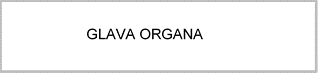 ZAPROSILOZA IZDAJO DOVOLJENJA ZA DOSTOP DO TAJNIH PODATKOVEVROPSKE UNIJEdo stopnje tajnosti (ustrezno označite ENO od navedenih možnosti): [  ] CONFIDENTIEL UE/EU CONFIDENTIAL (ZAUPNO)   [  ]  SECRET UE/EU SECRET (TAJNO) [  ] TRÈS SECRET UE/EU TOP SECRET (STROGO TAJNO)Ime:  	Priimek:  	Enotna matična številka občana:Naslov stalnega prebivališča:  	(ulica, hišna številka, občina)Varni poštni predal za elektronsko vročanje:  	(navedite, v kolikor soglašate z e-vročanjem)Prejšnji priimek: 	Državljanstvo:  	Kraj rojstva: 	Država rojstva:  	Ime delodajalca:  	Naslov delodajalca:  	Navedba delovnega mesta:  	(Uradniški naziv ali čin)Podatki o nacionalnem dovoljenju za dostop do tajnih podatkov:– organ, ki vam je izdal dovoljenje:	[  ] MNZ				[  ] MORS			[  ] SOVA(ustrezno označite)– stopnja tajnosti, določena v dovoljenju:[  ] ZAUPNO			[  ] TAJNO			[  ] STROGO TAJNO(ustrezno označite)– datum veljavnosti dovoljenja od 	 do 	– številka dovoljenja 	V/Na 	 , datum 	Ime in priimek predstojnikaPodpis prosilca	Podpis predstojnikaŽig